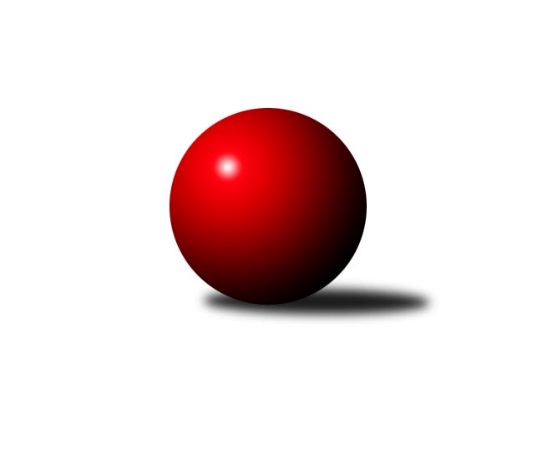 Č.18Ročník 2016/2017	9.3.2017Nejlepšího výkonu v tomto kole: 1634 dosáhlo družstvo: TJ Odry ˝B˝Meziokresní přebor - Nový Jičín, Přerov, Vsetín 2016/2017Výsledky 18. kolaSouhrnný přehled výsledků:TJ Frenštát p.R.˝A˝	- TJ Nový Jičín˝C˝	4:2	1566:1449	6.0:2.0	8.3.Kelč˝B˝	- TJ Odry ˝B˝	1:5	1570:1634	4.0:4.0	9.3.TJ Nový Jičín˝B˝	- TJ Spartak Bílovec˝B˝	4:2	1534:1532	4.0:4.0	9.3.Tabulka družstev:	1.	TJ Odry ˝B˝	18	17	0	1	81.0 : 27.0 	88.0 : 56.0 	 1645	34	2.	TJ Frenštát p.R.˝A˝	18	9	1	8	59.0 : 49.0 	80.0 : 64.0 	 1579	19	3.	TJ Spartak Bílovec˝B˝	18	9	1	8	56.0 : 52.0 	77.5 : 66.5 	 1574	19	4.	Kelč˝B˝	18	8	0	10	52.0 : 56.0 	70.5 : 73.5 	 1565	16	5.	TJ Nový Jičín˝C˝	18	8	0	10	49.0 : 59.0 	73.0 : 71.0 	 1520	16	6.	TJ Nový Jičín˝B˝	18	2	0	16	27.0 : 81.0 	43.0 : 101.0 	 1492	4Podrobné výsledky kola:	 TJ Frenštát p.R.˝A˝	1566	4:2	1449	TJ Nový Jičín˝C˝	Pavel Hedviček	 	 172 	 182 		354 	 1:1 	 359 	 	170 	 189		Ján Pelikán	Zdeněk Bordovský	 	 181 	 214 		395 	 2:0 	 348 	 	179 	 169		Eva Telčerová	Martin Vavroš	 	 204 	 194 		398 	 1:1 	 401 	 	198 	 203		Petr Hrňa	Tomáš Binek	 	 205 	 214 		419 	 2:0 	 341 	 	179 	 162		Jana Hájkovározhodčí: Nejlepší výkon utkání: 419 - Tomáš Binek	 Kelč˝B˝	1570	1:5	1634	TJ Odry ˝B˝	Stanislav Pitrun	 	 209 	 206 		415 	 2:0 	 380 	 	185 	 195		Daniel Ševčík st.	Martin Jarábek	 	 166 	 189 		355 	 0:2 	 449 	 	234 	 215		Jan Frydrych	Marie Pavelková	 	 216 	 197 		413 	 1:1 	 414 	 	206 	 208		Daniel Malina	Jan Mlčák	 	 184 	 203 		387 	 1:1 	 391 	 	196 	 195		Věra Ovšákovározhodčí: Nejlepší výkon utkání: 449 - Jan Frydrych	 TJ Nový Jičín˝B˝	1534	4:2	1532	TJ Spartak Bílovec˝B˝	Martin D´Agnolo	 	 196 	 212 		408 	 2:0 	 358 	 	179 	 179		Miloš Šrot	Jiří Plešek	 	 188 	 169 		357 	 0:2 	 406 	 	213 	 193		Michal Kudela	Miroslav Bár	 	 186 	 180 		366 	 1:1 	 357 	 	175 	 182		Přemysl Horák	Jan Schwarzer	 	 195 	 208 		403 	 1:1 	 411 	 	214 	 197		Ota Beňorozhodčí: Nejlepší výkon utkání: 411 - Ota BeňoPořadí jednotlivců:	jméno hráče	družstvo	celkem	plné	dorážka	chyby	poměr kuž.	Maximum	1.	Jan Frydrych 	TJ Odry ˝B˝	421.50	293.7	127.8	7.0	5/5	(449)	2.	Ondřej Gajdičiar 	TJ Odry ˝B˝	418.09	283.7	134.4	7.5	4/5	(464)	3.	Jan Mlčák 	Kelč˝B˝	415.96	283.2	132.8	8.1	4/5	(434)	4.	Tomáš Binek 	TJ Frenštát p.R.˝A˝	414.84	285.2	129.7	7.1	5/5	(439)	5.	Daniel Malina 	TJ Odry ˝B˝	414.79	285.6	129.2	6.4	5/5	(487)	6.	Iva Volná 	TJ Nový Jičín˝C˝	412.80	276.5	136.4	4.7	4/5	(426)	7.	Petr Hrňa 	TJ Nový Jičín˝C˝	411.59	284.6	127.0	5.4	5/5	(432)	8.	Ota Beňo 	TJ Spartak Bílovec˝B˝	408.88	273.3	135.6	5.4	4/5	(445)	9.	Milan Kučera 	TJ Frenštát p.R.˝A˝	408.31	282.3	126.0	6.0	5/5	(440)	10.	Marie Pavelková 	Kelč˝B˝	406.38	284.5	121.8	7.0	5/5	(465)	11.	Rostislav Klazar 	TJ Spartak Bílovec˝B˝	405.92	287.3	118.6	8.0	4/5	(441)	12.	Miroslav Makový 	TJ Frenštát p.R.˝A˝	405.06	287.4	117.7	6.9	4/5	(415)	13.	Daniel Ševčík  st.	TJ Odry ˝B˝	400.90	280.8	120.1	7.9	5/5	(458)	14.	Věra Ovšáková 	TJ Odry ˝B˝	394.08	278.8	115.3	9.6	4/5	(410)	15.	Martin D´Agnolo 	TJ Nový Jičín˝B˝	393.25	269.8	123.5	8.9	5/5	(434)	16.	Jan Schwarzer 	TJ Nový Jičín˝B˝	392.55	289.5	103.0	10.7	4/5	(419)	17.	Jiří Janošek 	Kelč˝B˝	390.30	269.6	120.7	6.6	4/5	(426)	18.	Zdeněk Bordovský 	TJ Frenštát p.R.˝A˝	387.76	277.7	110.1	9.8	5/5	(429)	19.	Přemysl Horák 	TJ Spartak Bílovec˝B˝	387.37	286.6	100.7	13.1	5/5	(438)	20.	Martin Jarábek 	Kelč˝B˝	385.70	272.4	113.4	10.6	4/5	(421)	21.	Zdeněk Chvatík 	Kelč˝B˝	384.53	280.6	103.9	10.1	5/5	(417)	22.	Ján Pelikán 	TJ Nový Jičín˝C˝	374.38	257.6	116.8	8.8	4/5	(406)	23.	Miloš Šrot 	TJ Spartak Bílovec˝B˝	374.15	267.6	106.6	10.2	5/5	(421)	24.	Miroslav Bár 	TJ Nový Jičín˝B˝	371.30	263.0	108.4	11.5	5/5	(406)	25.	Martin Vavroš 	TJ Frenštát p.R.˝A˝	367.37	267.3	100.1	13.7	5/5	(405)	26.	Eva Telčerová 	TJ Nový Jičín˝C˝	365.90	256.7	109.2	11.3	5/5	(401)	27.	Tomáš Polášek 	TJ Nový Jičín˝B˝	364.52	268.5	96.0	13.2	5/5	(390)	28.	Jiří Hradil 	TJ Nový Jičín˝B˝	346.88	249.5	97.4	13.5	4/5	(382)	29.	Josef Tatay 	TJ Nový Jičín˝C˝	338.04	252.0	86.0	18.1	4/5	(370)		Vojtěch Rozkopal 	TJ Odry ˝B˝	425.00	288.5	136.5	3.0	1/5	(446)		Jana Hrňová 	TJ Nový Jičín˝C˝	416.09	284.8	131.3	4.7	2/5	(444)		Jaroslav Černý 	TJ Spartak Bílovec˝B˝	413.00	274.0	139.0	4.0	1/5	(413)		Michal Kudela 	TJ Spartak Bílovec˝B˝	404.55	283.9	120.6	7.0	3/5	(424)		Stanislav Pitrun 	Kelč˝B˝	394.25	268.0	126.3	7.5	2/5	(415)		Pavel Šmydke 	TJ Spartak Bílovec˝B˝	391.67	276.2	115.5	9.8	2/5	(402)		Lucie Kučáková 	TJ Odry ˝B˝	390.00	272.0	118.0	9.0	1/5	(390)		Emil Rubač 	TJ Spartak Bílovec˝B˝	386.75	261.8	125.0	9.0	2/5	(409)		Lenka Žurková 	TJ Nový Jičín˝B˝	386.00	273.0	113.0	12.0	1/5	(386)		Josef Chvatík 	Kelč˝B˝	384.00	274.5	109.5	9.0	2/5	(388)		Pavel Hedviček 	TJ Frenštát p.R.˝A˝	363.58	257.6	106.0	9.4	2/5	(390)		Šárka Pavlištíková 	TJ Nový Jičín˝C˝	360.10	258.8	101.3	11.3	2/5	(395)		Petr Tichánek 	TJ Nový Jičín˝B˝	348.83	239.8	109.0	9.2	2/5	(370)		Zdeněk Sedlář 	Kelč˝B˝	348.00	254.0	94.0	14.7	3/5	(363)		Radomír Koleček 	Kelč˝B˝	347.00	268.0	79.0	23.0	1/5	(347)		Jiří Plešek 	TJ Nový Jičín˝B˝	338.70	248.3	90.4	16.1	3/5	(391)		Zdeněk Zouna 	TJ Frenštát p.R.˝A˝	326.00	233.5	92.5	16.0	2/5	(334)		Jana Hájková 	TJ Nový Jičín˝C˝	323.75	234.5	89.3	18.5	2/5	(341)Sportovně technické informace:Starty náhradníků:registrační číslo	jméno a příjmení 	datum startu 	družstvo	číslo startu
Hráči dopsaní na soupisku:registrační číslo	jméno a příjmení 	datum startu 	družstvo	Program dalšího kola:19. kolo16.3.2017	čt	16:30	TJ Nový Jičín˝B˝ - TJ Frenštát p.R.˝A˝	16.3.2017	čt	16:30	TJ Spartak Bílovec˝B˝ - Kelč˝B˝	17.3.2017	pá	16:30	TJ Odry ˝B˝ - TJ Nový Jičín˝C˝	Nejlepší šestka kola - absolutněNejlepší šestka kola - absolutněNejlepší šestka kola - absolutněNejlepší šestka kola - absolutněNejlepší šestka kola - dle průměru kuželenNejlepší šestka kola - dle průměru kuželenNejlepší šestka kola - dle průměru kuželenNejlepší šestka kola - dle průměru kuželenNejlepší šestka kola - dle průměru kuželenPočetJménoNázev týmuVýkonPočetJménoNázev týmuPrůměr (%)Výkon9xJan FrydrychTJ Odry B4498xJan FrydrychTJ Odry B114.7244911xTomáš BinekFrenštát A41910xTomáš BinekFrenštát A108.954191xStanislav PitrunKelč B4151xStanislav PitrunKelč B106.034156xDaniel MalinaTJ Odry B4144xDaniel MalinaTJ Odry B105.784148xMarie PavelkováKelč B4137xMarie PavelkováKelč B105.524137xOta BeňoBílovec B4117xOta BeňoBílovec B104.88411